http://www.freethinker.nl/index.php?option=com_content&task=view&id=117&Itemid=39free joomla templates joomla tutorials joomla themes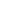 